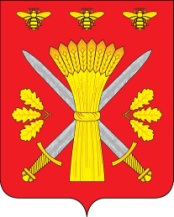 РОССИЙСКАЯ ФЕДЕРАЦИЯОРЛОВСКАЯ ОБЛАСТЬТРОСНЯНСКИЙ РАЙОННЫЙ СОВЕТ НАРОДНЫХ ДЕПУТАТОВРЕШЕНИЕ24 декабря  года                                                                                №289Об утверждении Положения о порядке ликвидации муниципальных унитарныхпредприятий Троснянского районаВ соответствии с решением Троснянского районного Совета народных депутатов от 07.06.2012 года № 134 «Об утверждении положения о порядке владения, пользования и распоряжения муниципальной собственностью Троснянского района Орловской области», в связи с приведением в соответствие нормативно-правовой базы Троснянского района, Троснянский районный Совет народных депутатов РЕШИЛ:1. Утвердить «Положение о порядке ликвидации муниципальных унитарных предприятий Троснянского района Орловской области» согласно приложению.2. Настоящее решение вступает в силу со дня его обнародования.Приложение к решению Троснянскогорайонного Совета народных депутатовот 24.12. года №289Положение о порядке ликвидации муниципальных унитарных предприятий Троснянского района Орловской областиСтатья 1. Общие положения1. Настоящее Положение о порядке ликвидации муниципальных унитарных предприятий Троснянского района Орловской области (далее - Положение) устанавливает порядок осуществления ликвидации муниципальных унитарных предприятий Троснянского района Орловской области (далее - Предприятие).2. Настоящее Положение разработано в соответствии с Гражданским кодексом Российской Федерации, Федеральным законом от 6 октября 2003 года N 131-ФЗ "Об общих принципах организации местного самоуправления в Российской Федерации", Федеральным законом от 14 ноября 2002 года N 161-ФЗ "О государственных и муниципальных унитарных предприятиях", Уставом Троснянского района Орловской области, решением Троснянского районного Совета народных депутатов от 07.06.2012 года № 134 «Об утверждении положения о порядке владения, пользования и распоряжения муниципальной собственностью Троснянского района Орловской области».3. Ликвидация Предприятия влечет его прекращение без перехода в порядке универсального правопреемства его прав и обязанностей к другим лицам.Статья 2. Полномочия при ликвидации по осуществлению прав собственника имущества Предприятия1. Полномочия Троснянского районного Совета народных депутатов:1) принятие решений о ликвидации Предприятия;2) определение порядка ликвидации Предприятия.2. Полномочия главы Троснянского района Орловской области:1) внесение предложений о ликвидации Предприятия в Троснянский районный Совет народных депутатов;2) принятие постановления о прекращении трудового договора с руководителем ликвидируемого Предприятия;3) осуществление контроля за сохранностью принадлежащего ликвидируемому Предприятию имущества.3. Полномочия отдела по управлению муниципальным имуществом администрации Троснянского района Орловской области, осуществляющего полномочия учредителя Предприятия:1) подготовка проектов решений Троснянского районного Совета народных депутатов о ликвидации Предприятий и внесение их на рассмотрение главы Троснянского района Орловской области и Тросняского районного Совета народных депутатов;2) назначение ликвидационной комиссии, определение ее состава, назначение председателя ликвидационной комиссии;3) утверждение промежуточного баланса Предприятия;4) осуществление контроля за деятельностью ликвидационной комиссии;5) осуществление контроля за сохранностью принадлежащего ликвидируемого Предприятию имущества;6) представление в соответствии с полномочиями, определенными муниципальными правовыми актами Троснянского района Орловской области, постановлениями, распоряжениями главы Троснянского района Орловской области, интересов собственника муниципального имущества при ликвидации Предприятия.Статья 3. Основания ликвидации Предприятия1. Основаниями для ликвидации Предприятия является:1) решение собственника, принятое в установленном порядке в соответствии с действующим законодательством;2) допущенные при его создании грубые нарушения закона, если эти нарушения носят неустранимый характер;3) осуществление деятельности без надлежащего разрешения (лицензии) либо деятельности, запрещенной законом, либо с иными неоднократными или грубыми нарушениями закона или иных правовых актов;4) систематическое осуществление деятельности, противоречащей его уставным целям;5) признание его несостоятельным (банкротом);6) решение суда, вынесенное по иску лица, которому право требования о ликвидации юридического лица предоставлено законом;7) иные основания, предусмотренные Гражданским кодексом Российской Федерации.Статья 4. Порядок ликвидации Предприятия1. При наличии оснований, указанных в пункте 1 статьи 3 настоящего Положения, отдел по управлению муниципальным имуществом администрации Троснянского района Орловкой области готовит проект решения Троснянского районного Совета народных депутатов о ликвидации Предприятия и вносит его на рассмотрение главы Троснянского района Орловской области и Тросняского районного Совета народных депутатов.2. На основании принятого Троснянским районным Советом народных депутатов решения о ликвидации Предприятия отдел по управлению муниципальным имуществом администрации Троснянского района Орловкой области:1) определяет сроки ликвидации;2) назначает ликвидационную комиссию;3) определяет лицо, на которое возлагается контроль проведения процедуры ликвидации Предприятия.3. С момента назначения ликвидационной комиссии к ней переходят все полномочия по управлению делами Предприятия. Ликвидационная комиссия от имени ликвидируемого Предприятия выступает в суде.4. Ликвидационная комиссия осуществляет все мероприятия, предусмотренные действующим законодательством Российской Федерации, связанные с ликвидацией Предприятия, в том числе:1) в течение трех рабочих дней с момента принятия решения подготавливает и направляет в налоговую инспекцию уведомления (сообщение) о ликвидации Предприятия и о создании ликвидационной комиссии в установленном законом порядке;2) публикует в органах печати публикацию (сообщение) о ликвидации Предприятия, о порядке и сроке заявления требований его кредиторами;3) ликвидационная комиссия проводит анализ финансового состояния Предприятия.Принимает меры по выявлению кредиторов и получению дебиторской задолженности, а также письменно уведомляет кредиторов о ликвидации Предприятия;4) по истечении срока предъявления требований кредиторами ликвидационная комиссия составляет промежуточный ликвидационный баланс, который содержит сведения о составе имущества ликвидируемого Предприятия, перечне предъявленных кредиторами требований, а также о результатах их рассмотрения;5) осуществляет продажу имущества Предприятия с публичных торгов в порядке, установленном действующим законодательством для исполнения судебных решений, если имеющихся у ликвидируемого Предприятия денежных средств недостаточно для удовлетворения требований кредиторов;6) выплата денежных сумм кредиторам ликвидируемого Предприятия производится ликвидационной комиссией в порядке очередности, установленной статьей 64 Гражданского кодекса РФ, в соответствии с промежуточным ликвидационным балансом со дня его утверждения;7) после завершения расчетов с кредиторами составляет ликвидационный баланс Предприятия и утверждает их главой Троснянского района Орловской области;8) формирует и передает в архив документы ликвидируемого Предприятия;9) передает имущество Предприятия, оставшееся после удовлетворения требований кредиторов, в муниципальную казну Троснянского района Орловской области.5. В случае если при анализе финансового состояния Предприятия будет установлено, что денежных средств Предприятия достаточно для расчета со всеми кредиторами, а также оплаты труда привлеченных со стороны членов ликвидационной комиссии, комиссия вправе принять решение о заключении гражданско-правового договора с членами ликвидационной комиссии, привлеченными со стороны, на оказание услуг по ликвидации Предприятия. При этом такое решение оформляется протоколом заседания комиссии с указанием сумм вознаграждения.Если при проведении ликвидации Предприятия установлена его неспособность удовлетворить требования кредиторов в полном объеме, ликвидационная комиссия такого Предприятия не вправе принимать решения о заключении каких-либо гражданско-правовых договоров, а должна в срок не позднее одного месяца с момента установления указанных выше обстоятельств обратиться в арбитражный суд с заявлением о признании данного предприятия банкротом.6. Ликвидация Предприятия считается завершенной, а Предприятие прекратившим существование после внесения записи об этом в Единый государственный реестр юридических лиц в порядке, установленном Федеральным законом от 8 августа 2001 года N 129-ФЗ "О государственной регистрации юридических лиц и индивидуальных предпринимателей".7. Председатель ликвидационной комиссии Предприятия обязан в трехдневный срок после получения в регистрирующем органе свидетельств о внесении записи в Единый государственный реестр юридических лиц представить их в отдел по управлению муниципальным имуществом администрации Троснянского района Орловкой области для внесения соответствующих сведений в Реестр муниципального имущества Троснянского района Орловской области.8. Контроль за ликвидацией Предприятия и работой ликвидационной комиссии осуществляется администрацией Троснянского района Орловской области с привлечением в случае необходимости специалистов структурных подразделений администрации Троснянского района Орловской области, а также финансового отдела администрации Троснянского района Орловской области в порядке, установленном нормативно-правовыми актами Троснянского района Орловской области и действующим законодательством.Председатель районногоСовета народных депутатов                        В.И. Миронов                 Глава района                                       А.И. Насонов